ПРОЕКТ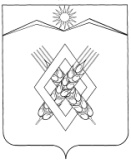 АДМИНИСТРАЦИЯ ХАРЬКОВСКОГО СЕЛЬСКОГО ПОСЕЛЕНИЯ              ЛАБИНСКОГО РАЙОНАП О С Т А Н О В Л Е Н И Е от ________                                                                                         № ____хутор ХарьковскийО внесении изменений в постановление администрации Харьковского сельского поселения Лабинского района от 10 октября 2013 года № 74 «Об утверждении Порядка рассмотрения обращений граждан в администрации Харьковского сельского поселения Лабинского района»В целях реализации пункта 3.1 статьи 8 Федерального закона от 2 мая 2006 года № 59-ФЗ (в ред. от 27 декабря 2018) «О порядке рассмотрения обращений граждан Российской Федерации»,   соответствия требованиям статьи 9 Федерального закона от 27 декабря 2018 года № 528-ФЗ «О внесении изменений в отдельные законодательные акты Российской Федерации и признании утратившим силу пункта 2 части 2 статьи 22 Федерального закона «О территориях опережающего социально-экономического развития в Российской Федерации», п о с т а н о в л я ю:Внести в постановление администрации Харьковского сельского поселения Лабинского района от 10 октября 2013 года № 74 «Об утверждении Порядка работы с обращениями граждан в администрации Харьковского сельского поселения Лабинского района», следующие изменения:пункт  3.3.4.1 раздела 3  «Порядка работы с обращениями граждан в администрации Харьковского сельского поселения Лабинского района» изложить в следующей редакции:«3.3.4.1. Письменное обращение, содержащее информацию о фактах возможных нарушений законодательства Российской Федерации в сфере миграции, направляется в течение пяти дней со дня регистрации в территориальный орган федерального органа исполнительной власти в сфере внутренних дел и высшему должностному лицу субъекта Российской Федерации (руководителю высшего исполнительного органа государственной власти субъекта Российской Федерации) с уведомлением гражданина, направившего обращение, о переадресации его обращения.»2. Признать утратившим силу постановление администрации Харьковского сельского поселения Лабинского района от 15 мая 2015 года  № 52 «О внесении изменений в постановление администрации Харьковского сельского поселения Лабинского района от 10 октября 2013 года № 74           «Об утверждении Порядка работы с обращениями граждан в администрации Харьковского сельского поселения Лабинского района»3. Ведущему специалисту администрации Харьковского сельского поселения Лабинского района О.В. Филипченко обнародовать и разместить настоящее постановление  на официальном сайте администрации Харьковского сельского поселения Лабинского района в информационно-телекоммуникационной сети «Интернет».4. Контроль за выполнением настоящего постановления оставляю за собой. 4. Постановление вступает в силу со дня его обнародования.Исполняющий обязанности главы администрацииХарьковского сельского поселенияЛабинского района                                                                 Ю.С.Стрельникова